民間相談機関連絡協議会　　第２０回定期総会　講演会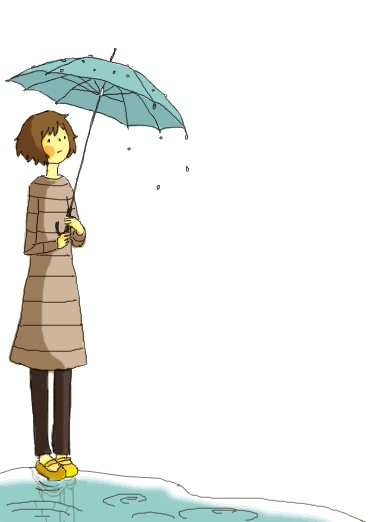 「何が非行に追い立てたのか　　　　　　何が立ち直る力になるのか」講師　春野すみれさん　「非行」と向き合う親たちの会（あめあがりの会）事務局長　「『非行』と向き合う親たちの会」は、子どもの非行に翻弄される親たちの苦しみの雨もいつかきっと上がるという願いと確信から、「あめあがりの会」と呼ばれている。２０年前、春野さんが親や支援者と4人で立ち上げた小さな会だが、今は北海道から沖縄まで全国に３１もの同じような会ができ、全国ネットを作っている。春野さんも、当時は娘の荒れる行動　　　　　　　　　　　　　　に悩み、生きているのがつらいとまで思いつめたひとりの母親だった。６月13日（月）14：30～16：30懇談会　16：30～17：30　　　　　　　　（講師の春野すみれさんも交え感想や意見交換をします。ぜひご参加ください。）講演会　参加費：会員　無料（一般・非会員　１０００円）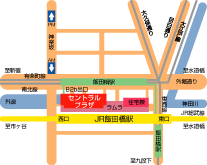 会　場：東京ボランティア・市民活動センター　会議室　　　　〒１６２－０８２３新宿区神楽河岸１－１セントラルプラザ１０階定　員：８０名申し込み：FAX　03-3235-0050 メール　info@minsouren.orgホームページ　http://www.minsouren.org　　　　JR総武線「飯田橋」西口・地下鉄有楽町線・東西線・大江戸線B2ｂ出口民間機関連絡協議会　第２０回定期総会講演会　参加申込書会員　　　・　　一般（非会員）　　　　　申込者：　　　　　　　　　　　　　　　　　　　　連絡先：　　　　　　　　　　　　　　　　　　　　              （携帯番号かメールアドレス）　所属団体名（民間相談機関連絡協議会　会員の場合）　所属団体名（民間相談機関連絡協議会　会員の場合）　所属団体名（民間相談機関連絡協議会　会員の場合）ＮＯ　　　　お　名　前　交流会参加　　〇123456